Quelle est la meilleure religion : l’Hindouisme ou l’Islam ? Et pourquoi ?أيهما أفضل الهندوسية أم الإسلام ، ولماذا ؟  < فرنسي - French – Français>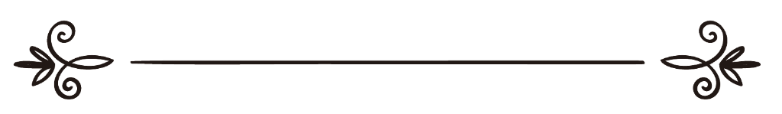 supervisé par Emplacement scientifique Section Islam Question and Answerالقسم العلمي بموقع الإسلام سؤال وجوابTraduction: Sofian Abou Abdillah
Quelle est la meilleure religion?Question : Je suis de l’île Maurice, une terre située dans l’océan indien. S’il vous plaît, dites-moi quelle est la meilleure religion et pourquoi. Est-ce l’Hindouisme ou l’Islam ? Je suis actuellement de confession Hindoue. Louange à AllahLa meilleure religion est celle qui est en mesure de démontrer qu’elle est la religion agréée par le Créateur Tout-Puissant, qu’elle a été révélée pour illuminer l’humanité,  pour rendre les gens heureux ici-bas et les sauver dans l’au-delà.Aussi, toute démonstration ou preuve se doit d’être claire et limpide, elle ne doit être sujette à aucun doute et ne permette aucune contre-démonstration. Dieu sait bien ce que les charlatans apportent comme arguments fallacieux et raisonnements illusoires pour illustrer leur mensonge. C’est pourquoi Dieu le Tout-Puissant a décidé de munir Ses messagers et prophètes de preuves irréfutables et absolues et de signes évidents de nature à convaincre les gens de la véracité de ces hommes, afin que les gens croient en eux et les suivent.C’est dans ce contexte qu’est apparu le messager de l’Islam : Muhammad (sur lui la paix), muni de preuves époustouflantes. Celles-ci sont nombreuses, et plusieurs volumes ont été écrits à ce sujet. La meilleure et la plus évidente d’entre elles étant le Sublime Coran, qui a mis les Arabes au défi de produire quelque chose de semblable en tous points. En raison de son caractère miraculeux du point de vue de son éloquence linguistique, les éloquents parmi les Qurayshites (tribu Arabe connue pour son éloquence extraordinaire à l’unanimité des historiens) furent incapables de prononcer quelque chose de similaire.Et en raison de son caractère miraculeux du point de vue scientifique, le Sublime Coran – de même que la tradition prophétique – est truffé de principes scientifiques qui, inaccessibles à l’humanité à cette époque, ne peuvent que relever d’une révélation divine.Et en raison de son caractère miraculeux du point de vue historique, Il informe d’évènements passés et futurs alors que Muhammad (sur lui la paix) n’avait que peu de connaissance de l’histoire. Et personne dans ces contrées n’avait cette connaissance, hormis les quelques personnes qui étaient des gens du Livre.Et en raison de caractère miraculeux du point de vue législatif, Il est un système holistique qui vise à codifier les caractères et les bonnes manières d’un point de vue individuel, les relations familiales et interpersonnelles, les relations internationales, les règles de société. Il établit les fondements de la liberté et de l’égalité entre les hommes. Il confirme l’existence d’une vie visible ici-bas et invisible dans l’au-delà et définit le bonheur et la tristesse. Tout cela provient d’un homme illettré, qui ne sait ni lire ni écrire, dont la crédibilité et l’honnêteté ont convaincu ses ennemis avant ses propres amis, et qui porte haut ce Coran pour établir une civilisation islamique grandiose qui s’étendra sur plus de quatorze siècles.Ainsi, la meilleure des religions selon nous est celle qui vous lie à une seule Force, cette même force qui vous a créé, qui vous a couvert de bienfaits, qui détient les secrets des cieux et de la Terre, qui vous fera miséricorde dans votre vie ultime à condition que vous y croyiez et œuvrez dans le bien. Cette Force n’est autre que Dieu, le Tout-Puissant, l’Unique, le Fédérateur.Cette force ne vous lie à rien d’autre que Lui. En effet, tout autre que Lui est créé et faible par définition et dans le besoin le plus total de Dieu. C’est en ce sens que l’être humain devient libre de tout joug de servitude envers tout autre être qu’Allah, le Vrai Dieu. C’est également ainsi qu’il se débarrasse de toute relation qui le place en position d’humiliation, de domination, d’injustice ou de tyrannie, conférée par une religion infondée et établie par exemple par la société de castes et qui le pousse à accorder le culte à autre que Dieu, et même à des animaux comme des vaches ou autres. C’est ainsi que l’homme, que Dieu a honoré par la raison et l’âme qui provient de l’insufflation divine, se retrouve prisonnier de ces bêtes vénérées et sanctifiées alors qu’elles ne sont capables de lui faire aucun bien ou mal, et qu’elles ne peuvent ni nuire ou être bénéfiques à elles-mêmes.La meilleure des religions est celle qui détient la méthode complète pour guider les gens aux voies du bonheur, étant donné que l’objectif principal des religions est la réalisation du bonheur. Or ceci n’est réalisable qu’avec la guidée de Dieu le Tout-Puissant. L’Islam contient la guidée aux niveaux économique, politique, sociétal, familial, psychologique et permet d’obtenir le bonheur sur tous les plans. Ainsi, lorsque les Musulmans des premiers siècles s’y sont attachés, ils ont rempli la Terre de bonté, de justice et d’équité. Mais lorsqu’ils s’en sont éloignés, les bienfaits qu’Allah leur avait prodigués se sont éloignés d’eux. La meilleure religion est la dernière en date, celle qui corrobore les véritables religions précédentes, qui abroge certaines lois anciennes qui convenaient jadis au lieu et au temps durant lesquels elles s’étaient propagées. C’est celle qui confirme les bonnes annonces véhiculées par ces religions, dont l’annonce de la venue d’un prophète qui sera consacré à la fin des temps, et qui contient sa description. En effet, le Noble Coran nous informe que tous les messagers et prophètes étaient informés d’un prophète qui serait consacré à la fin des temps, dont le nom serait Muhammad, par le biais duquel Allah scellera la prophétie.Dieu le Tout-Puissant dit en effet : « Et lorsqu’Allah prit cet engagement des prophètes : - « Chaque fois que Je vous accorderai un Livre et de la Sagesse, et qu’ensuite un messager vous viendra confirmer ce qui est avec vous, vous devrez croire en lui, et vous devrez lui porter secours.» Il leur dit : « Consentez-vous et acceptez-vous Mon pacte à cette condition ? » - « Nous consentons », dirent-ils.- « Soyez-en donc témoins, dit Allah. Et Me voici, avec vous, parmi les témoins. »Parmi les restes inaltérés des religions anciennes, on a retrouvé des annonces claires de la venue de ce noble prophète. De fait, la Thora et la Bible y font référence à de nombreuses reprises. Nous ne nous étendrons pas sur cette question car ce qui nous importe en l’occurrence est d’exposer ce qui a été mentionné dans les livres sacrés chez les Hindouistes, et qui fait clairement référence à notre prophète Muhammad (sur lui la paix). Aussi, les annonces que ces livres contiennent n’indiquent pas nécessairement que ces livres sont authentiques et véridiques, mais ils indiquent qu’ils contiennent des éléments authentiques et vrais hérités des anciens messagers et prophètes qui avaient jadis été envoyés à ces peuples.Le noble Dr Muhammad Dhyâ’ Ur-Rahmân Al-Acthamî, qui est lui-même Indien et excelle dans l’étude de ces livres qui n’ont pas été traduits en Arabe selon notre connaissance, nous a rapporté certains de ces textes dans son excellent livre « Etudes sur le Judaïsme, la Chrétienté et les religions de l’Inde ».Voici quelques extraits :1) « A ce moment-là, dans la cité de Shambhul (qui signifie « La Cité Sûre ») naîtra Kâlkî (signifie « le purifié de ses péchés ») dans la maison d’un homme au cœur tendre qui s’appelle Vishnuyâs (qui signifie « serviteur de Dieu ») ».Or, il est connu que le père de notre prophète Muhammad (sur lui la paix) s’appelait cAbdullah (qui signifie « serviteur de Dieu »). Et La Mecque a été surnommée dans le Coran « La Cité Sûre ».2) « Kâlkî naîtra dans la maison de Vishnuyâs et de son épouse Sûmtî (qui signifie « la femme sûre et paisible ») ».Or, il est également connu que la mère de notre prophète Muhammad (sur lui la paix) s’appelait Âminah bint Wahb (qui signifie « la femme sûre et paisible »).3) « Il naîtra certes durant le 12ème jour lunaire d’un mois appelé Mâdûh (qui signifie « le mois aimé par les gens », il s’agit de Rabîc) ».Les livres de Sîrah (biographie prophétique) sont remplies d’indications sur la date de naissance du prophète. Beaucoup d’entre elles indiquent qu’il est né le 12 du mois Rabîc Ier, bien qu’il existe des divergences entre les historiens à ce sujet. 4) « Kâlkî aura huit caractéristiques : - Culinata : il est parmi les nobles de son peuple- Pragya : il informe du futur- Abhu Bhashita : il a le corps solide- Prakram : il reçoit la révélation- Shrut : il domine son âme- Indridaman : il est reconnaissant du bien- Kritagyata : il est généreux/noble d’esprit- Dan : il parle peu. » Tous ces attributs ne sont qu’un extrait des nobles caractères de notre guide Muhammad (sur lui la paix), attestés par quiconque l’a connu parmi les Arabes, qu’ils l’aient suivi dans l’Islam ou qu’ils aient persisté dans l’incroyance.5) « Il montera les chevaux, de la lumière émanera de lui, aucun ne sera aussi beau et impressionnant que lui, il sera circoncis, et il anéantira des centaines d’injustes et de mécréants ». Il est à noter que la circoncision n’était pas pratiquée chez les Hindous, mais que c’est une obligation islamique pour les hommes de la communauté de Muhammad (sur lui la paix).6) « A l’aide de quatre de ses compagnons, il détruira Satan. Les anges descendront sur Terre pour l’aider dans ses batailles. »Les quatre compagnons de notre prophète ne sont autres que les quatre califes bien guidés qui ont gouverné après lui. Les savants de l’Islam sont unanimes pour dire qu’ils sont les meilleurs des hommes qui ont vécu après notre prophète (sur lui la paix).7) « Après sa naissance, il se dirigera vers les montagnes pour apprendre du Prash Ram (qui signifie « le plus grand des enseignants ») puis il ira vers le Nord et reviendra ensuite dans sa terre de naissance. »Effectivement, notre prophète (sur lui la paix) avait pour habitude de s’isoler dans la grotte de Hirâ’ jusqu’à ce que lui vienne l’Ange Gabriel. Puis il émigra vers le nord à Médine, et revint ensuite à La Mecque pour la conquérir.8) « Les gens seront charmés par l’odeur qui émanera de son corps. L’odeur de son corps pur se diffusera dans l’air et adoucira les âmes et les esprits. »9. « Le premier qui égorgera et immolera sera Ahmadû. Il sera comme le soleil. »10. « Bientôt viendra un évènement spirituel, accompagné de ses nobles compagnons. Il se fera connaître sous le nom de « Muhâmed ». Le gouverneur l’accueillera en lui disant : « ô toi l’habitant du désert, le vainqueur de Satan, le doué de miracles, l’innocent de tout vice, le porteur de vérité, l’informé de la science divine, l’aimant de Dieu...paix à toi. Je suis ton servant, je resterai sous tes ordres. » 11. « Dans ces demeures, lorsque viendra l’avènement du bien de la société humaine, la vérité apparaîtra. Et par l’apparition de Muhammad, les ténèbres s’éteindront, et la lumière de la compréhension et de la sagesse jaillira. » Ces derniers extraits évoquent clairement les noms de Muhammad et Ahmad, qui sont tous deux des noms du prophète (sur lui la paix). Dieu (gloire à Lui) a dit : « et annonciateur d’un messager à venir après moi, dont le nom sera Ahmad. »13. Il a été rapporté dans Atûr Fîdâ et Rîj Fîdâ dans plusieurs pages et à divers endroits l’annonce de Nurashasnes (qui signifie « l’homme loué »), qui a été décrit comme « le plus beau sur Terre, celui dont la lumière entrera dans chaque demeure, celui qui purifiera les hommes des péchés et des vices, celui qui montera à dromadaire, qui aura douze épouses ». Ecoutez bien cela ! « Nurashasnes aura son rappel élevé, il sera loué, il émigrera avec un groupe entre soixante et quatre-vingt-dix mille personnes. Mâmih recevra cent dinars d’or pur, dix tasbîhât, et trois cent chevaux. »Aussi, la biographie prophétique mentionne les noms des épouses du prophète avec un nombre égal à celui mentionné (12).14. « Un homme à la noble histoire vint en pleine nuit au roi Bahûj, le roi de la province du Sind, et lui dit : « ô Roi, ta religion : Ariâ Dharm, domine toutes les régions de l’Inde mais ce n’est que grâce au Dieu Suprême. Je mets en application la religion d’un homme qui se nourrit de toute chose pure, qui est circoncis, et qui ne porte pas sur sa tête de tresse pendante, mais porte une longue barbe. Il provoquera un énorme bouleversement, il appellera les hommes à la prière, et il mangera toute bonne chose, mais délaissera le porc. Sa religion abrogera toutes les religions. Nous l’avons surnommé le « Musli ». Et le Dieu Suprême est Celui qui lui révèlera cette religion. » »Nous affirmons que l’appel à la prière et l’abstention de viande de porc sont parmi les symboles les plus notables de la législation islamique. Aussi, les adeptes de cette religions sont appelés « muslims ou musulmans » et non « Musli », bien qu’elles soient des formes proches provenant d’une même racine.Nous affirmons également que les paroles des penseurs Hindous vous autorisent à adopter la croyance islamique et le culte transmis par Muhammad (sur lui la paix). En effet, selon eux, l’Hindouisme se distingue par l’absence d’esprit sectaire, par la recherche de la vérité et par le fait que de croire ou non en Dieu n’affecte pas votre qualité d’Hindou tant que vous continuez à rechercher la vérité.Le célèbre Ghandi dit :« La chance de la religion Hindou, c’est qu’elle n’est pas régie par une croyance. Lorsqu’on m’interroge dessus, je réponds que son dogme est l’absence de sectarisme et la recherche de la vérité par des moyens nobles. Quant à la croyance ou non de l’existence d’un Créateur, cela est égal. Il n’est obligatoire pour aucun homme Hindou de croire au Créateur. Il demeure Hindou qu’il croie ou non. »Il dit par ailleurs :« La chance de la religion Hindoue, c’est qu’elle est exemptée de toute croyance. Elle englobe en fait toutes les autres croyances de base. »Je rapporte tout cela du livre du Docteur Al-Acthamî cité précédemment ainsi que du livre « Hindu Dharm ».Pourquoi donc ne pas s’empresser d’étudier l’Islam et découvrir ses bienfaits et ses vertus, et voir ce qu’il renferme de spécifique et qui le distingue des autres religions ? Elle est la dernière religion, celle qui abroge tout ce qui la précède. Et son prophète Muhammad (sur lui la paix) a été annoncé par l’ensemble des messagers et prophètes qui lui ont précédé. C’est une question d’une haute importance, et à grand risque. En effet, Dieu, dans le Coran, a restreint le chemin de la réussite au chemin de l’Islam, la religion strictement monothéiste. Il a dit : « Et quiconque désire une religion autre que l’Islam ne sera point agréé et sera, dans l’au-delà, parmi les perdants. »Pour plus d’informations, vous pouvez consulter la réponse n°175339.Et Allah est plus Savant.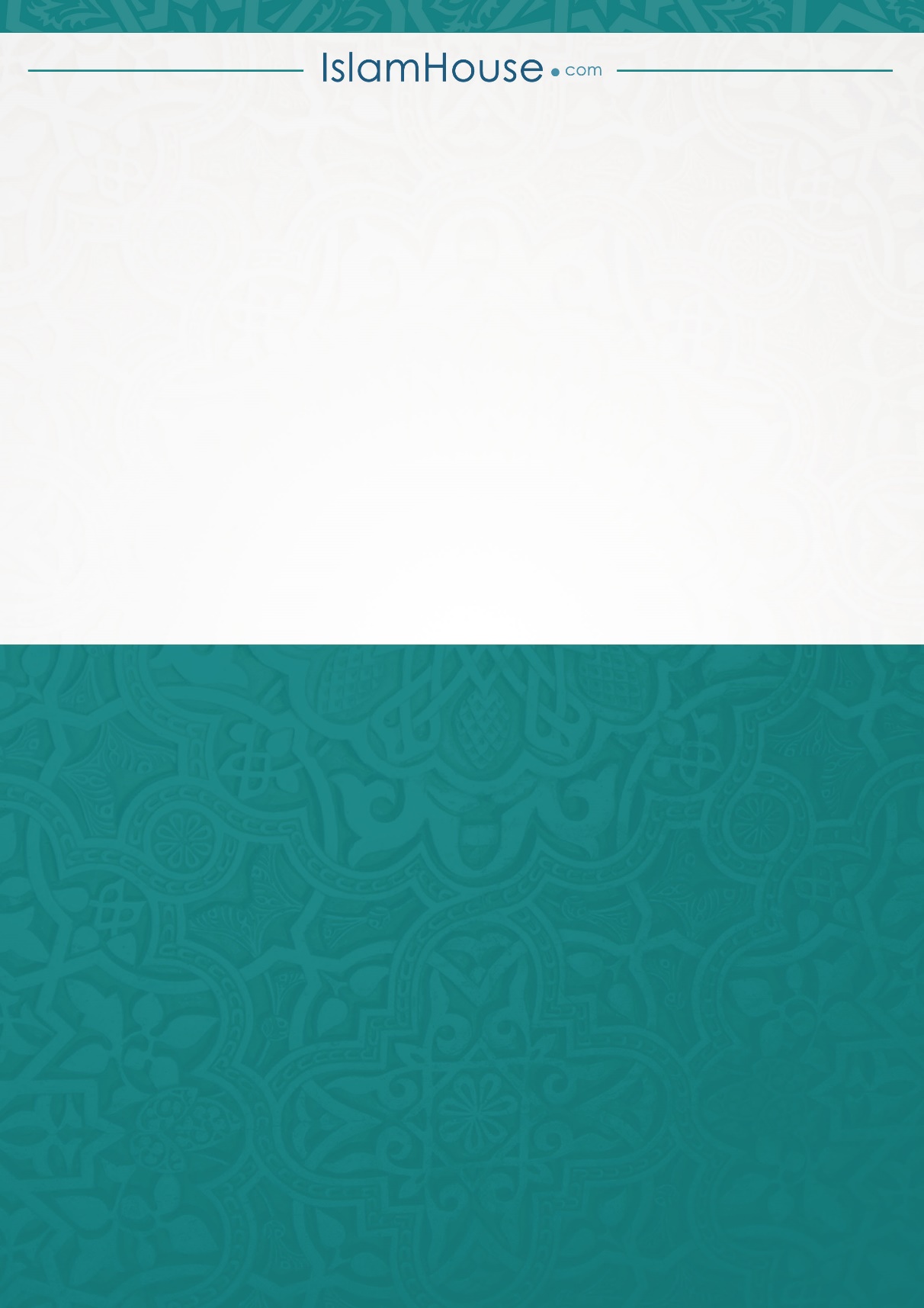 